Matkabın keskinliğini daima kontrol ediniz ve mandrene sağlam bir şekilde bağlayınız. Çalışma sırasında arada bir makineyi durdurarak mandrenin sıkılığını kontrol ediniz. Mandren anahtarını mandrenden çıkarmadan makineyi katiyen çalıştırmayınız.  Delme sırasında, matkabı yakacak veya kıracak şekilde zorlamayınız. Derinliği fazla olan deliklerde, matkabı arayla geriye çekerek talaşların boşalmasını ve matkabın soğumasını sağlayınız.  İş parçasını tablaya sağlam bir şekilde bağlayınız.  Matkap koruyucu siperini daima kullanınız. Delme sırasında elinizi matkaptan ve özellikle deliğin çıkış ağzından koruyunuz.  Ucu merkezleme vidalı ve piramit dipli dalıcı (amerikan) matkapları makineye bağlamayınız.  Şalteri kapatınca mandreni elinizde tutarak çabucak durdurmaya kalkmayınız. 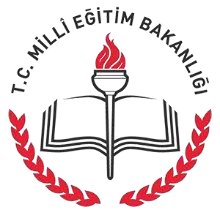 SAMSUN İL MİLLİ EĞİTİM MÜDÜRLÜĞÜ…………………………….. MüdürlüğüDoküman No	: TL-18Yayın No	: 01Yayın Tarihi  	: … / … / 201..Revizyon Tarihi	: … / … / 201..Revizyon Sayısı	: 00..Sayfa No	: 1/1Dikey Delik Makinesi Kullanma TalimatıDoküman No	: TL-18Yayın No	: 01Yayın Tarihi  	: … / … / 201..Revizyon Tarihi	: … / … / 201..Revizyon Sayısı	: 00..Sayfa No	: 1/1